Horváth PéterA varázsló kertje/Gulácsy Lajos/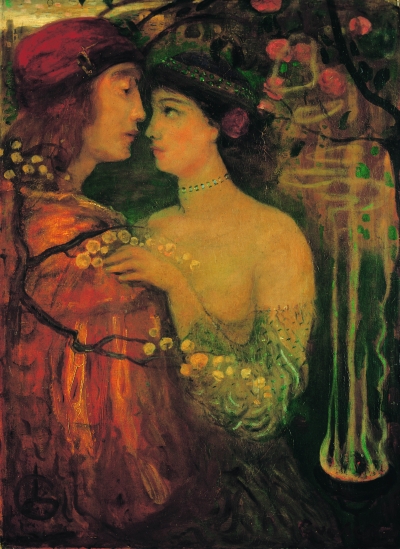 LÁNY		A titkodat, varázsló!VARÁZSLÓ	Ne akard tudni, Madamma!LÁNY		Csókomért cserébe?VARÁZSLÓ	Szárnyas oroszlánt, hogy ölebed legyen, 	Tengert hajóval, olajfaligetet,	Palotát hetven szobával, 	Amit csak álmodsz, 	Bármit megteremtek!LÁNY		Tudom, mutattad.			Bámultam csodáit a kertnek,			Mely intésedre nőtt körénk.			A zümmögve nyújtozó virágokat,			A lágy füvet, amely			Hódolva hajlik lépteim előtt,			Bármerre járjak is –			Kerítéseden belül.VARZSLÓ		Védi és óvja a kertet,			Rejti irigy szemek elől,			Hogy csak tiéd és enyém maradjon.			Jobb itt nekünk, mint kint, 			A rút világban,			Mely a kezdetektől romlik.			Hamis érdekek 	torz uralma vezérli			tudatlan lakóit.			E kertben én			Szép, felesleges dolgokat			Gyűjtöttem egybe,				Hogy krőzusuk legyek,			Kedvesem szerelmétől övezve,			Végetlen időkig.	LÁNY		Láttam a kéktollú fénymadarat,			Trillázó énekével,			A szelíd vadak gyűrűs szemét,			Vízirózsás tavat, aranyhalakkal,			Békákat élő smaragdból,	Egyszarvú unikornist a parton.	Elég volt.VARÁZSLÓ	Mi más kívánnál?	Főnixet? Néma kentaurokat?			Tetejetlen fát, melynek ágain			A fölső világba érhetünk?			Vagy olyan gyümölcsöt, 	Minek íze nektárhoz hasonlít,	S leve az isteni ambróziához?LÁNY		Kóstoltam dús asztalod 	gyümölcseit.			A hódoló királyokat 	Háborúzni küldted	A mesés Keletre,	Hogy elébem hordják		Messzi kincseit.VARÁZSLÓ	Úgy volt,	S úgy is leszen.	Minden hatalmammal hódolok neked!		Csak teérted, csakis miattad			Mondom ki varázsigémet, 			Mely létre támaszt 	Minden titkos álmokat.LÁNY		Súgd meg nekem, Varázsló!	Magam szeretnék 	A bűvös szó úrnője lenni!VARÁZSLÓ	Hisz így is az vagy!LÁNY		Csókom örökre tiéd lesz,			Ölem szűz selymei közé fogadlak,			Csak add a szót!VARÁZSLÓ	Ne akard elvenni tőlem azt,			Ami vagyok.LÁNY		Szolgád maradok, ígérem.			Azt teszem, amit megengedsz!			Csak egyszer,	Egyetlen egyszer hadd mondjam ki én!VARÁZSLÓ	Ne kérd, Madamma!			Ezer évekig tanultam uralni			Sötét vizeit a létnek.			Láncon tartani a vérkutyákat…LÁNY		Miket?VARÁZSLÓ	Démonok ölebeit, Madamma.	A kétség vért nyáladzó ebeit.	Eleven szíveket zabálnak,	Mégsem laknak jól soha.	Szolgáltam érte az al- és fölvilágokat,	S a kettő közt, sivár sárgolyónknak	Mindenik zugát bejárva haltam érte	Tízezer halált.	Ez itt az Éden.LÁNY		Szeretsz?VARÁZSLÓ	Nekem születtél, és én neked!			Nem kívánok több lenni, mint vagyok.			Nem vágyom hódolatra.			Nem érdekel a bárgyú nép ámuló szava.	Tudósnak mondott elemzők 	Elismerése sem hiányzik.	Királyaink lanyha dicséretét 	Épp úgy megvetem, 	Mint a szabadság csalóka álmát.	Csak téged akarlak bírni, 	Végtelen, örökig tartó pillanatra,	Ki magad vagy az eleven csoda,	A szépség…	LÁNY		(nyújtózik) Satöbbi.	Unom, varázsló. 		Elmegyek.VARÁZSLÓ	Hová, Madamma?LÁNY		Kövér fiakat szülök egy érdemtelennek,			Kit először pillantok meg 			Kertedből kilépve.VARÁZSLÓ	Ne tedd, szerelmem!LÁNY		Ugyan, miért ne?VARÁZSLÓ	A fiak 		Felnőve egymásra törnek,		Győzni akarnak, nem örülni.		Anyjukat épp úgy elfelejtik,		Mint a gyermekálmokat.		Maradj velem!LÁNY		Mondtam az árát.VARÁZSLÓ	Ha megosztanám veled		A titkos, teremtő szó hatalmát…LÁNY		Tedd meg, és ígérem…VARÁZSLÓ	Elhagysz és elfelejtesz.LÁNY		Én? Téged? Soha!			Kinek hinnél, ha nem nekem?		Otthonról szöktem hozzád,		Elhagyva anyámat, apámat, 		Öcséimet és a kis húgom,		Csak érted, Varázsló!		Pedig öreg vagy.		Csak látszatra fiatal.VARÁZSLÓ	A szerelemnek nincs kora.LÁNY		Magadra vetted?		Hisz tréfa volt csak.		Ismersz, Varázsló!		Mivel bizonyítsam hűségemet,		És hogy szerelmem csak tiéd lesz,		Senki másé?VARÁZSLÓ	Nos jó, legyen.		Bár tanítómesterem megesketett,		Hogy a teremtő, bűvös igét soha,		Semmiért, senkinek…LÁNY		Mondd, és örökre tiéd leszek!VARÁZSLÓ	Rádeladelansz!		Ezt a szót kell kimondanod		Óhajod után,		S valóra válik, amit kívánsz.		Add hát a csókod!LÁNY		(megcsókolja)VARÁZSLÓ	Te édes! Jöjj odébb,		Selyempázsitja vár a szerelemnek…LÁNY		Egy pillanat!		Csak próbát teszek a szóval,		Játékosat.VARÁZSLÓ	A varázslat nem játék, Madamma!		Vigyázz!		Mit megteremtesz, örökre veled marad!		Visszafelé nem működik a mágia.LÁNY		Mit is kívánjak…?	VARÁZSLÓ	Szép és haszontalan dolgokat,		Örömöt és derűt…LÁNY		Semmit ne mondj most!VARÁZSLÓ	Csak annyit…LÁNY		(toppant talán) Szót se többet! VARÁZSLÓ	De…LÁNY		Rádeladelansz!		No, nézd! Megkukultál?		(nevet) Néma levente!		Édes vagy, hogy így teszed magad!		S ha azt mondanám, ne moccanj többet,		Légy mozdulatlan, mint a kövek?		Azt is megjátszanád a kedvemért?		Rádeladelansz!		Bolond vagy?		Varázsló!		Követelem, hogy mozdulj!		Hallod? Most ölelhetsz! 		Tiéd vagyok! Örökre!		Rádeladelansz!A játék alatt a két szereplő kiléphetett a képből, végére visszatértek, hogy immár örökre ott maradjanak, mozdulatlanul. A képre sötét borul.